RENCANA PEMBELAJARAN SEMESTER ( RPS )MATA KULIAH  English Grammar  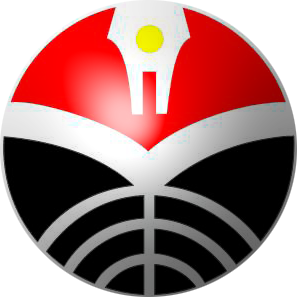 Dr. H. Odo Fadloeli, M.ALicense : 07128027058PROGRAM STUDI PENDIDIKAN BAHASA INGGRIS PROGRAM PASCA SARJANA ( PPS )FAKULTAS PENDIDIKAN BAHASA DAN SENI5.Deskripsi Rencana Pembelajaran  6. Daftar Rujukan CROWELL. Jr.,  Lee Thomas ( 1976 ). Index to Modern English.  New York : Saxon Series in English.LANGACKER’S, Ronald  W.   ( 1973 : 127  ). Language and its Structure . New York : Harcourt Brace Jovanovich, Inc.   O’GRADY , William,  at.al.  ( 1987 ). Contemporary Linguistics. Harlow : Pearson Limited.PYLE,  Michael A. and PAGE, Mary Ellen Muñoz. ( 2008 ) TOEFL Preparation Guide. New Delhi : Nice Printing Press.7. Lampiran Lampiran 1. Bahan AjarLampiran 2 Instrumren Penilaian RENCANA PEMBELAJARAN SEMESTERNo.Dok   :RENCANA PEMBELAJARAN SEMESTERRevisi:MATA KULIAH ENGLISH GRAMMAR Tanggal:MATA KULIAH ENGLISH GRAMMAR Halaman:Dibuat Oleh : ………………………….NIP : …………………...Dibuat Oleh : ………………………….NIP : …………………...Dibuat Oleh : ………………………….NIP : …………………...Diperiksa Oleh : ………………………….NIP : …………………...Disetujui Oleh :………………………….NIP : …………………...Disetujui Oleh :………………………….NIP : …………………...Disetujui Oleh :………………………….NIP : …………………...DosenDosenDosenTPK ProdiKetua DepKetua DepKetua Dep1. Identitas Mata kuliah Nama Program StudiNama Mata KuliahKode Mata KuliahKelompok Mata KuliahBobos sksJenjangSemesterPrasyaratStatus ( wajib / pilihanNama dan Kode dosen::::::::::          RENCANA PEMBELAJARAN SEMESTERPendidikan Bahasa InggrisEnglish GrammarIG. 740……………………………………..2 sksProgram Pasca Sarjana  ( PPS )……………………………………………………………………………….………………………………………..Dr. H. Odo Fadloeli, M.A / License : 07128027058          RENCANA PEMBELAJARAN SEMESTERPendidikan Bahasa InggrisEnglish GrammarIG. 740……………………………………..2 sksProgram Pasca Sarjana  ( PPS )……………………………………………………………………………….………………………………………..Dr. H. Odo Fadloeli, M.A / License : 07128027058          RENCANA PEMBELAJARAN SEMESTERPendidikan Bahasa InggrisEnglish GrammarIG. 740……………………………………..2 sksProgram Pasca Sarjana  ( PPS )……………………………………………………………………………….………………………………………..Dr. H. Odo Fadloeli, M.A / License : 07128027058          RENCANA PEMBELAJARAN SEMESTERPendidikan Bahasa InggrisEnglish GrammarIG. 740……………………………………..2 sksProgram Pasca Sarjana  ( PPS )……………………………………………………………………………….………………………………………..Dr. H. Odo Fadloeli, M.A / License : 07128027058          RENCANA PEMBELAJARAN SEMESTERPendidikan Bahasa InggrisEnglish GrammarIG. 740……………………………………..2 sksProgram Pasca Sarjana  ( PPS )……………………………………………………………………………….………………………………………..Dr. H. Odo Fadloeli, M.A / License : 071280270582. Deskripsi Mata Kuliah ……………………………………………………………………………………………………………………………………………………………………………………………………………………………………………………………………………………………………………………………………………………………………………………………………………………………………………………………………………………………………………………………………………………………………………………………………………………………………………………………………………………………………………………………………………………………………………………………………3. Capaian Pembelajaran Program Studi yang dirujuk ( CPPS ) ……..lihat SKPI Prodi…………………………………………………..…………………………………………………….…………………………………………………..…………………………………………………….4. Capaian Pembelajaran Mata Kuliah ( CPM )……..nomor CPM harus mengikuti CPPS yang dirujuk……………………………………….……………………………………….…………………………………………………………………………………..Pert.1Indikator CapaianPembelajaranMata KuliahBahan KajianBentuk PembelajaranWaktuTugas dan PenilaianRujukan1Identifying   the basic concepts of Grammar, Morphology and Syntax.Grammar, Morphology  and Syntax defined. The students study the basic idea of grammar , morphology and syntax.Assessments on the achievement  are made after they control the definition on those terms.  O’Grady, William,  at.al.  ( 1987 ). Contemporary Linguistics. Harlow : Pearson Education Limited.Pert.1Indikator CapaianPembelajaranMata KuliahBahan KajianBentuk PembelajaranWaktuTugas dan PenilaianRujukan2Identifying  the prescriptive grammar and descriptive grammar The prescriptive grammar.The descriptive grammar.The students learn the prescriptive grammar and descriptive one by presenting them before the class. Assessment is made after the students complete the assignment.O’Grady, William,  at.al.   ( 1987 ). Contemporary Linguistics. Harlow : Pearson Education Limited.3Identifying  the synchronic grammar and diachronic grammar The synchronic grammar The diachronic grammar The lecturer explain those types of grammar the students learn.Assessment is made after the students complete their assignments. Langacker’s, Ronald  W.   ( 1973 ). Language and its Structure . New York : Harcourt Brace Jovanovich, Inc.   4Identify what tenses are.Identify time of reference The differences between tenses and time of reference The lecturer explains the English tenses and time of reference. .Assessment is made after the students complete the exercisesCrowell.Jr., Lee Thomas ( 1976 ). Index to Modern English.  New York : Saxon Series in English.5Identify Idioms : lexemic, phraseological and proverbial idioms. Idiomatic expression : lexemic, phraseological  and proverbial idiomatic expressions. The lecturer explain those idiomatic expressions.The students learn them.Assessment is made when they ( students ) complete the exercises. Langacker’s, Ronald  W.   ( 1973 : 83 ). Language and its Structure . New York : Harcourt Brace Jovanovich, Inc.   6Identify phonological, semantic and syntactic representations. Phonological, semantic and syntactic representations.The lecturer explains the phonological , semantic and syntactic representations.  Assessment is made when the exercises are gone through.Langacker’s, Ronald  W.   ( 1973 : 84 -87  ). Language and its Structure . New York : Harcourt Brace Jovanovich, Inc.   Pert.1Indikator CapaianPembelajaranMata KuliahBahan KajianBentuk PembelajaranWaktuTugas dan PenilaianRujukan7Identify meaning and its manifestation. Form MeaningManifestation. The lecturer explains form , meaning and its manifestation.Assessment is made after the students complete the exercises.Langacker’s, Ronald  W.   ( 1973 : 87 - 88  ). Language and its Structure . New York : Harcourt Brace Jovanovich, Inc.   8Identify the role of phonological rules. PronunciationPhonological rulesMeaning The lecturer explains : pronunciation , phonological rules and meaning.Assessment is given after they master the rules.Langacker’s, Ronald  W.   ( 1973 : 88 -89  ). Language and its Structure . New York : Harcourt Brace Jovanovich, Inc.   UJIAN TENGAH SEMESTERUJIAN TENGAH SEMESTERUJIAN TENGAH SEMESTERUJIAN TENGAH SEMESTERUJIAN TENGAH SEMESTERUJIAN TENGAH SEMESTERUJIAN TENGAH SEMESTER9Identify lexical choices and syntactic rulesSyntactic rulesThe lecturer explains what a syntactic rule is. Assessment is given after the students are able to practice the rules.Langacker’s, Ronald  W.   ( 1973 : 93 -94  ). Language and its Structure . New York : Harcourt Brace Jovanovich, Inc.   10Identify surface structures in details. Syntactic system Constituent types The lecturer explains what a surface structure is.The students learn it Assessment is given after all exercises are completed.Langacker’s, Ronald  W.( 1973 :103 - 107 ). Language and its Structure . New York : Harcourt Brace Jovanovich, Inc.   11Identifying complex sentences Complex sentences and constituent types.The lecturer explains the complex sentences and their variants.The students learn them. Assessment is given after all the exercises are completed. Langacker’s, Ronald  W.   ( 1973 : 108  ). Language and its Structure . New York : Harcourt Brace Jovanovich, Inc.   Pert.1Indikator CapaianPembelajaranMata KuliahBahan KajianBentuk PembelajaranWaktuTugas dan PenilaianRujukan12Identify conjoining with more branches. Conjoining with more branches. The lecturer explains conjoining.The students learn. Assessment is made after the students complete the exercises correctly. Langacker’s, Ronald  W.   ( 1973 : 113  ). Language and its Structure . New York : Harcourt Brace Jovanovich, Inc.   13Identify embedding The embedded sentencesThe lecturer performs embedded sentences.Assessment is made after the students complete the exercises. Langacker’s, Ronald  W.   ( 1973 : 117  ). Language and its Structure . New York : Harcourt Brace Jovanovich, Inc.   14Identify the relationship between conceptual and surface structures. The conceptual structure.The surface structure.The lecturer demonstrate the relationship between the two.Assessment is given after the students are capable of doing the exercises.Langacker’s, Ronald  W.   ( 1973 : 123  ). Language and its Structure . New York : Harcourt Brace Jovanovich, Inc.   15Identifying some ambiguous sentences.Various ambiguous sentences and synonymous sentences. The lecturer explains ambiguous sentences.The students learn. Assessment is made after  the students complete the exercises.Langacker’s, Ronald  W.   ( 1973 : 123  ). Language and its Structure . New York : Harcourt Brace Jovanovich, Inc.   16Identifying syntactic rules.Reduction rulesInsertion rules Rearrangement rulesThe lecturer explains : reduction rules, insertion rules and rearrangement rules. Assessment is made after  the students complete the exercises.Langacker’s, Ronald  W.   ( 1973 : 127  ). Language and its Structure . New York : Harcourt Brace Jovanovich, Inc.   UJIAN AKHIR SEMESTERUJIAN AKHIR SEMESTERUJIAN AKHIR SEMESTERUJIAN AKHIR SEMESTERUJIAN AKHIR SEMESTERUJIAN AKHIR SEMESTERUJIAN AKHIR SEMESTER